ОТЧЕТо работе муниципального казенного учреждения дополнительного образования «Тосненский центр психолого-педагогической, медицинской и социальной помощи»за 2021 - 2022  учебный годг.Тосно В 2021/2022 учебном году в процессе работы Центра решались следующие задачи:выявление и комплексное психолого-медико-педагогическое обследование детей дошкольного и школьного возраста с проблемами в развитии, обучении, общении и поведении;повышение качества и обеспечение доступности комплексной психолого-педагогической и консультативной  помощи обучающимся, воспитанникам, испытывающим трудности в усвоении образовательных программ; определение, на основании данных обследования, содержания обучения и необходимых коррекционно-развивающих мероприятий; комплектование групп компенсирующей направленности  и обследование детей  на выпуске из дошкольного образовательного учреждения;  консультирование родителей и педагогов по вопросам воспитания и обучения детей и подростков с ОВЗ и инвалидностью;оказание коррекционной помощи детям с нарушениями в речевом, психическом развитии , а также детям с отклонениями в поведении коррекция индивидуально-психологических особенностей детей, способствующих их школьной и социальной адаптации, повышению их обучаемости;  оказание помощи другим общеобразовательным учреждениям по вопросам обучения и воспитания детей с проблемами школьной и социальной адаптации.психолого-педагогическое  сопровождение устройства детей в замещающие семьи; развитие  системы организационно-методического сопровождения  специалистов:  педагогов-психологов, учителей-дефектологов и учителей-логопедов образовательных учреждений района; повышение эффективности практической  работы психологической службы в образовательном процессе.Кадровое обеспечениеВсе специалисты имеют высшее профессиональное образование, опыт работы.   На конец учебного года 100 % сотрудников имеют квалификационную категорию: 6ч. (85%)-высшая, 1 ч. (15%)- первая категория.    Приоритетными по содержанию и объему выполненной работы являются: консультационно-диагностическое, коррекционно-развивающее и организационно-методическое направления деятельности учреждения.Консультационно-диагностическое направлениеСхема взаимодействия с образовательными учреждениями  осталась прежней, по заявкам учреждений и личным обращениям родителей (законных представителей). По мере поступления заявок специалисты Центра либо выезжают в образовательные учреждения для обследования детей и консультирования педагогов и родителей по месту их жительства и учебы, либо приглашают с этой целью в назначенное время детей в сопровождении родителей (законных представителей)  непосредственно в Центр.За период 2021/2022 учебного года специалистами территориальной психолого-медико-педагогической  комиссии (ПМПК) проведено 169 заседаний комиссии из них  29 выездных: 9 выездов в общеобразовательные учреждения,  19 выездов в дошкольные образовательные учреждения, 1 выезд в ГБУ ЛО «Никольский ресурсный центр».  Обследование на ПМПК проводится с согласия и в присутствии  родителей (законных представителей). По результатам всегда проводится беседа с родителями, специалисты дают рекомендации. Заключение комиссии получают родители (законные представители). У родителей есть право предоставить заключение ПМПК в образовательное учреждение и написать заявление на рекомендованную адаптированную программу, либо не согласиться с рекомендациями и не предоставлять заключение в образовательную организацию. Поэтому количество обследованных на ПМПК детей с ОВЗ и обучающихся в образовательных учреждениях отличается. За период текущего учебного года специалистами ПМПК проведено комплексное психолого-медико-педагогическое  обследование – 1160 детей с 0 до 23 лет, из них дошкольного возраста ( с 2 до 7 лет)  - 561, школьного возраста -599 ч.                 На начало 2022/2023 учебного года в дошкольных образовательных учреждениях Тосненского района скомплектовано 32  групп компенсирующей направленности и 21 комбинированных групп. В связи с увеличением детей дошкольного возраста, имеющих тяжелые нарушения речи и нуждающихся в систематических занятиях с учителем-логопедом,  с 01.09.2022 будут открыты комбинированные группы для детей с ТНР в МКДОУ №23 п.Федоровское, МБДОУ №12 п.Федоровское. Группы компенсирующей направленности для детей с ЗПР в МКДОУ №38 г.Никольское, в МКДОУ №5 г.Тосно. Ежегодно выпуск и комплектование коррекционных групп проводится с выездом в ДОУ в соответствии с графиком. В период с 11 по 31 мая было сделано 19 выездов в  ДОУ.  Среди детей школьного возраста за 2020-2021 учебный год на ПМПК обследовано 599 обучающихся, из них повторно 317 ч.В процессе обследования не всегда понятно,  какие возможности у ребенка, чтобы определить образовательный маршрут. Поэтому дается диагностический срок в течение учебного года, динамическое наблюдение в процессе обучения и психологического сопровождения в образовательном учреждении. В конце учебного года рекомендуется повторное обследование с подробной психолого-педагогической характеристикой и листом динамического наблюдения для уточнения образовательного маршрута. Часто, чтобы был результат в процессе психологической и педагогической коррекции важно медицинское сопровождение, поэтому  родителям рекомендуется пройти медицинское обследование и, если необходимо, лечение. За 2021-2022 учебный год 49 (9%) обучающимся рекомендовано диагностическое обучение.  Целью инклюзивного образования детей с ОВЗ в общеобразовательном (массовом) учреждении является полноценное развитие и самореализация детей с ограниченными возможностями здоровья, освоение ими адаптированной программы, важнейших социальных навыков наряду со сверстниками с учетом их индивидуально-типологических особенностей в познавательном, физическом, эмоционально-волевом развитии. Как стратегическое направление развития системы образования инклюзивное образование требует перестройки образования на всех уровнях. Ориентиры построения системы образования в направлении инклюзии детей с ОВЗ задаются основными принципами инклюзивного образования, предусматривающими реализацию равных прав на образование и социализацию при неравных возможностях. Большинство родителей отказываются от перевода в коррекционные школы, так как это далеко территориально,  дети должны проживать в условиях интерната, но при этом они понимают, что усвоить общеобразовательную программу невозможно и соглашаются на обучение  по адаптированной программе  в общеобразовательном учреждении по месту жительства. Что создает определенные трудности при организации обучения: в городских школах большая наполняемость классов, материально-техническая база в основном не соответствует требованиям ФГОС обучающихся с ОВЗ, нет возможности организовать уроки трудового обучения в нужном количестве и необходимых условиях (наличие мастерских). Требуется  переподготовка педагогов, методическое обеспечение. В текущем учебном году в большинстве общеобразовательных учреждений введены ставки сопровождающих специалистов: учителей-логопедов, учителей-дефектологов, педагогов-психологов для проведения коррекционных часов. В связи с необходимостью прописывания специальных условий  при государственной итоговой аттестации в форме ГВЭ  в  2020-2021 учебном году на ПМПК прошли повторное  обследование 91  учащихся 9 классов, что на 31% больше, чем в 2020-2021 уч. году (69 уч.). В МКОУ «Новолисинская школа-интернат» в текущем учебном году функционировали 2 класса по адаптированной общеобразовательной программе для детей с нарушением интеллекта легкой степени, в них обучались 25 учащихся. В данном образовательном учреждении имеется многолетний опыт работы с детьми с ОВЗ,  подготовленный педагогический состав,  штатные единицы сопровождающих специалистов (педагог-психолог, учитель-дефектолог, учитель-логопед), наличие школьного автобуса. На основании Приказа Минобрнауки России от 20.09.2013 №1082 «Об утверждении Положения о психолого-медико-педагогической комиссии» и приказа Минтруда России от 13.06.2017 №486н «Об утверждении , разработке и реализации ИПРА» при оформлении  или подтверждении инвалидности одним из обязательных документов является заключение психолого-медико-педагогической комиссии.  За период текущего учебного года на ПМПК обследовано 65 детей – инвалидов (на 3 % меньше, чем предыдущем учебном году- 67). Анализируя заболевания, можно сказать, что наибольшее количество детей с нарушением опорно-двигательного аппарата и заболеваниями центральной нервной системы, в последние два года часто встречается заболевание  эндокринной системы- сахарный диабетДети-инвалиды с тяжелыми нарушениями слуха, зрения, опорно-двигательного аппарата имеют возможность получать полноценное образование, обеспечиваться специальными учебниками, литературой, техническими средствами, получать медицинское сопровождение в специализированных образовательных учреждениях Ленинградской области. Многие родители отказываются отдавать своих детей в специализированные школы, поэтому в основном все дети обучаются в общеобразовательных учреждениях по месту жительства индивидуально на дому. На каждого ребенка-инвалида, обучающегося по общеобразовательной или адаптированной программе на дому составлена социально-психологическая карта помощи и осуществляется психологическое сопровождение в процессе обучения. Всего в  образовательных учреждениях района в 2021-2022 учебном году обучалось 194 детей-инвалидов , в 2020-2021 учебном году (190). Из них - 149 в общеобразовательных учреждениях  (на 12% больше, чем в предыдущем учебном году- 133)   и 45 в дошкольных образовательных учреждениях (на 26% меньше, чем в 2020-202 учебном году (57ч.). Одним из направлений диагностической работы Центра является определение готовности к школьному обучению детей, не достигших 6,5 лет на 01 сентября. Федеральный закон «Об образовании в Российской Федерации» предписывает: «Получение начального общего образования начинается по достижении детьми возраста шести лет и шести месяцев при отсутствии противопоказаний по состоянию здоровья, но не позже достижения ими возраста восьми лет». Обследование проводится индивидуально в присутствии родителей по предварительной записи по лицензированной методике  Л.А.Ясюковой, М.Р.Гинзбурга «Определение готовности к школьному обучению».На предмет готовности к школе  за текущий учебный год продиагностировано 25 дошкольников. Из них:  не достигшие шести с половиной лет – 7 человек, старше 8 лет - 9 человек. По запросу и желанию родителей определить уровень готовности к школьному обучению проведена диагностика детей в возрасте более шести с половиной  лет на начало поступления в 1 класс- 4 ребенка Обследование на готовность к школе показало, что обучение в школе в 2021-2022 учебном году возможно для 18 дошкольников. Семи дошкольникам поступление в школу в неполные шесть с половиной лет рекомендовано отложить по следующим причинам:  речевые нарушения, или (и) неучебная мотивация, или (и)низкий уровень развития психических процессов низкая осведомленность особенности нейродинамики, работоспособности, или (и) повышенная тревожность, или (и) осложненный анамнез ребенка.	Эти причины, в свою очередь, могут существенно осложнить школьную адаптацию и процесс обучения, развития ребенка в рамках современной школы, предъявляющей высокие требования к ученику на протяжении всех лет обучения. В Центре  родители (законные представители) получают заключение психолога с рекомендациями, а  в комитете образования администрации муниципального образования Тосненский район Ленинградской области разрешение на поступление в школу или отказ.   С 34 учащимися школ с целью уточнения образовательного маршрута проведено исследование интеллекта по методике «Тест Д.Векслера». На диаграмме представлено количество обследуемых с интеллектуальными нарушениями, задержкой психического развития и интеллектуальной нормой в сравнении с предыдущими годами. Рисунок 1. Количество детей с оцененными показателями интеллектуального развития за период 2021-2022 уч.г. в сравнении с пятью годами ранее. По  запросам суда об определении места жительства детей проведено исследование 3 несовершеннолетних их законных представителей, написаны заключения и переданы в суд. Также специалисты участвовали в 7 судебных заседаниях, присутствовали при допросах несовершеннолетних в следственных органах.  20.10.2021 г. в рамках мониторинга мотивации учения и эмоционального отношения к учебе состоялись повторное групповое исследование 41 учащегося 8 и 9 классов МКОУ «Красноборская СОШ», участвующей в реализации проекта адресной методической помощи «500+». Целью психологического исследования было вынесение рекомендаций по повышению мотивации школьников к обучению. По итогам данного исследования составлена справка, в которой оказались представлены: - подробный описательный и наглядный анализ развития мотивации учащихся, их эмоционального отношения к учебе с последующим сравнением данных прошлого года, - рекомендации для администрации ОУ, для педагогического состава, для отдельных педагогов, а также- дополнительные ресурсы для педагогов данного образовательного учреждения.  (Подробную справку с рекомендациями см.отдельно).Результаты всех проведенных диагностических мероприятий оформлены соответствующими заключениями и переданы законным представителям, администрации образовательных учреждений.В текущем учебном году проведен мониторинг развития речи детей с целью выявления воспитанников, нуждающихся в логопедической помощи (345 ч.):  - МКДОУ №36 г.Тосно- 115 детей старшего и подготовительного возраста, -  МКДОУ №11 г.Никольское-  111 детей. - МКДОУ №9 г.Тосно- 90детейМКДОУ №7 г.Тосно – 29 детейПот результатам диагностики предоставлены аналитические справки руководителям ДОУ для информирования родителей (законных представителей). За период учебного года к педагогам-психологам обратились за консультацией 216 семей. У большинства семей, обратившихся за помощью, вызывали беспокойство нарушения в поведении детей: эмоциональное состояние, низкая самооценка, воровство, обманы, драчливость,  агрессивность, уходы из дома, наличие страхов, суицидальные попытки, тревожность, горе, а также взаимоотношения в семье с родителями и со сверстниками. Работа по таким запросам строится следующим образом: сначала проводится беседа с ребенком и родителем, затем только с ребенком  беседа и исследование, следующий этап по результатам исследования составляется разговор с родителем, даются рекомендации в устной и (или) письменной форме и проводится цикл занятий по индивидуальной программе.Однако за первичными запросами, с которыми обращаются родители, скрывается довольно много более глубоких психологических проблем ребенка, которые обнаруживаются в ходе терапевтического процесса с клиентом. В большинстве случаев у детей и подростков за период работы 2020-2021 уч.г. наблюдаются такие трудности, как:* низкие базовые социальные навыки с наличием защитных механизмов;* невозможность самовыражаться в полной мере, проявлять спонтанность вследствие чрезмерного самоконтроля, что отнимает много энергии, делает недоступным принятие своих слабых частей (интеграцию).Рисунок . Запросы родителей, обратившихся на консультацию в 2020-2021 уч.г.Наиболее частые запросы:Эмоциональное состояние  – 34% Страхи, тревожность- 13%Взаимоотношения в семье- 10% Взаимоотношения со сверстниками- 7% Трудности адаптации в ОУ- 6%Агрессивность- 7% (17)Взаимоотношения с педагогами- 2% (4)профориентация– 5%Каждая консультационная встреча с детьми предполагает просвещение родителей. Поскольку работа с родителями и с семьей составляет важную часть терапевтического процесса , помимо первичной  совместной консультации, со взрослым проводятся минуты обратной связи после работы с ребенком, а также отдельные индивидуальные встречи. На них происходит введение родителя в курс психологической работы, обсуждение и подведение итогов индивидуальных встреч с ребенком, определение стратегии дальнейшей работы. Нередко проблема, с которой приходит семья, не проблема ребенка, например, подростка, а проблема родителя который «не успевает» за психологическим ростом подрастающего ребенка. В случае, если родитель нуждается в информировании, время посвящается образованию с элементами практических техник.  В период работы с ребенком  происходит ориентация родителей на выполнение домашних заданий (выполнение упражнений, чтение литературы, поиск новых ресурсов для самостоятельного изменения волнующей ситуации и др.). У родителей включается осознанность, они становятся более наблюдательными в отношении состояния ребенка и своих ощущений, совершая шаг за шагом. Общеобразовательные учреждения  – 78% (202)Дошкольные образовательные учреждения – 22% (58)В Центр  обращались за психологической помощью практически из всех общеобразовательных учреждений  Тосненского района. Наибольшее количество обращений из МБОУ «СОШ №4 г.Тосно» -19 %; МБОУ «СОШ №1 г.Тосно»- 13%, МБОУ «СОШ№3 г.Тосно»-8%,  МБОУ «Гимназия №2 г.Тосно» - 11%, МКОУ «Ушакинская СОШ №1» - 5% и т.д. Несмотря на то, что в школах г.Тосно в штате имеются педагоги-психологи,  родители не желают обращаться к ним за помощью, потому что боятся, что личная информация будет известна всем в школе, такие факты были.   		Из 27 дошкольных образовательных учреждений  за психологической помощью обратились родители из 13 ДОУ. По имеющимся данным на первом месте по количеству обращений к  психологу расположились:  МКДОУ №9 г.Тосно -28% , МБДОУ №8 «Сказка» - 15%,  МКДОУ №36 г.Тосно - 11% , МКДОУ №37 п.Сельцо- 11%. Во всех перечисленных ДОУ, кроме МКДОУ №9, в штатных расписаниях имеются штатные единицы педагогов-психологов, но специалистов нет, видимо руководители не заинтересованы в данных специалистах.Кроме индивидуальных форм Центром были организованы групповые формы работы с родителя и педагогами района. 18 декабря 2020 года с педагогами и родителями Тосненского района в Центре» состоялся практический семинар «Играть интересно! Или практическое применение настольных игр», в котором смогли принять участие 10 человек.  27 января  выступление на общешкольном родительском собрании в МКОУ «Нурменская СОШ» на «От перекладины детства к перекладине зрелости: о развитии личности подростка». Родители были проинформированы о закономерностях развития подростка, о психологических задачах, о роли взрослого на данном этапе жизни ребенка, о психологических механизмах в его поведении. Коррекционно-развивающее направление.В течение учебного года проводилась индивидуальная коррекционная работа на базе Центра по индивидуальному расписанию. Дети зачисляются на занятия по заявлению родителей (законных представителей) мамы. Занятия проводились 2-3 раз в неделю в соответствии с программой. Главными задачами психологической работы выступали в первую очередь: возвращение сбалансированности и восстановление нарушенных функций Я-концепции, общения, эмоционально-волевой сферы в целом; укрепление способности к установлению контакта с самим собой; формирование положительной Я-концепции путем отделения себя от внешних оценок и ошибочных представлений о себе; установление контакта со взрослым. По договору о сетевом взаимодействии учителя-логопеды  Центра работали в дошкольных образовательных учреждениях района по программе «Коррекция речевых нарушений у дошкольников 6-7 лет в условиях логопедического пункта»  МКДОУ №11 г.Никольское, МКДОУ №36 г.Тосно. В процессе работы решались основные коррекционные задачи:-совершенствование лексико-грамматических средств языка;- развитие диалогической и монологической речи;- совершенствование звуковой стороны речи;- развитие фонематического слуха;- коррекция слоговой структуры слова;- овладение грамотой.В текущем учебном году на логопункт в Центр было зачислено в течение года 41 воспитанник, из них с нарушением произношения отдельных звуков (НПОЗ, дислалия) -13 детей, с тяжелыми нарушениями речи (ОНР, ст.дизартрия) -28 детейРезультаты по коррекции речи за 2021-2022 учебный годВ связи с обращением за помощью семьи с аутичным ребенком, была составлена индивидуальная коррекционная программа занятий для детей с расстройствами аутистического спектра. Занятия проводились систематически 1 раз в неделю в течение года. В следующем учебном году работа продолжится.Основные направления работы с детьми, имеющими РАС: развитие восприятия;моторики и зрительно-двигательной функциикоррекция психоэмоциональной сферы  помощь семье в осознании ситуации, принятия своего ребенка.Сопровождение замещающих семейПосле принятия ребенка в семью очень важно поддерживать и помогать семье, то есть сопровождать. Главная задача сопровождения приемных семей - это объединить усилия команды специалистов и приемной семьи, чтобы помочь ребенку адаптироваться к жизни в новых условиях , найти свое место в приемной семье, войти в контакт со своим новым окружением , в особенности со школой и его сверстниками и всячески его поддерживать.Исходя из всего вышесказанного, мы считаем, что сопровождение приемной семьи должно быть поэтапное, пошаговое. Кроме того, оно должно проводиться постоянно, и не может  быть ограничено во времени, то есть, осуществляться до тех пор, пока ребенок находится в приемной семье. Сопровождение должно быть четко спланировано и организовано. Необходимо составление: индивидуального плана развития и реабилитации ребенка в семье; плана текущего сопровождения семьи и ребенка; проведение мониторинга развития ребенка в семье; проведение психолого-медико-педагогических консилиумов.Команда специалистов, осуществляя сопровождение замещающих семей, в первую очередь должна стараться предотвращать  риски возврата детей из семьи. Возврат детей возможен только в исключительных случаях, и он не должен стать практикой работы приемных родителей. Необходимо четко представлять цель всей системы сопровождения – это стабильность семейного устройства ребенка-сироты и ребенка, оставшегося без попечения родителей. 	Очень важно сопровождение приемной семьи по месту жительства, теми специалистами, которые каждый день контактирует с ребенком и семьей. 	В связи с тем, что в ГБУ «Никольский ресурсный центр» открылся отдел по сопровождению замещающих семей (руководитель отдела, психолог, социальный педагог, юрист), было принято решение, что основную работу по сопровождению будет вести ресурсный центр. Наш центр будет сопровождать по запросу самих замещающих родителей. Чаще всего это кризисное сопровождение, которое выражается в неспособности осуществлять родительские функции. За период 2021-2022 учебного года обратились за помощью к педагогу-психологу 5 замещающие семьи, из них 1 приемных, 4 опекаемых. На ПМПК были обследованы 18 детей из замещающих семей (опекаемые, приемные).Просвещение, профилактика и методическая деятельностьВ течение учебного года были даны консультации педагогам и родителям, также специалисты Центра выступали на семинарах и родительских собраниях. Учителя-логопеды выступали на родительских собраниях в подготовительных группах МКДОУ №11 г.Никольское, МКДОУ №36 г.Тосно на темы «Развитие речи ребенка на седьмом году жизни», «Развитая речь-залог успешного обучения в школе», «Что необходимо знать ребенку, поступающему в школу», «Роль родителей в процессе коррекции звукопроизношения».Совместная работа с педагогами ДОУ осуществлялась на всех этапах работы с детьми, начиная с первичного обследования, о результатах которого педагоги ставились в известность. Систематически информировались о специфике и содержании коррекционно-развивающей работы. Проводились консультации по вопросам планирования работы по развитию речи детей с учетом возрастных норм.06-07 апреля 2022 года проведено собеседование с учителями-логопедами о комплектовании групп компенсирующей направленности на 2022-2023 учебный год. 20 февраля 2022 проведен семинар с учителями-логопедами и учителями-дефектологами общеобразовательных учреждений «Организация коррекционно-развивающей работы с детьми с ОВЗ в ОУ»16 декабря 2021 г. – практический семинар «Играть интересно! Или Практическое применение настольных игр». 28 февраля 2022 г. – выступление на методическом объединении социальных педагогов с лекцией «Буллинг в детском коллективе. Кому помогать в случае школьной травли?». Подготовлен материал для социальных педагогов и других специалистов образовательных учреждений по данной теме.В качестве ресурсного направления с целью профилактики эмоционального выгорания, эмоциональной разрядки и восстановления ресурсов педагогов-психологов района организовала и провела ряд авторских мероприятий:19 ноября 2021 г.  – посвященная «Дню психолога в России» групповая встреча с просмотром художественного фильма и последующим обсуждением (3 ч). Представленный фильм побудил специалистов проникнуться духом происходящих в киноленте событий, соотнести истории и их героев с собственными чувствами, мыслями и переживаниями. 7 апреля 2022 г. – группа поддержки «Что бы сделать со своей тревогой?». На поддерживающей встрече участники смогли обратиться к вопросам сохранения своей жизнестойкости в ситуации возможной потери опор. Красной линией проходили темы снижения риска проецирования своей тревоги на клиентов и индуцирования ее у детей и родителей, а также заботы о себе, как о специалисте.22 апреля 2022 г. – 6-часовой тренинг для специалистов образовательных учреждений Тосненского района «Эмоциональное выгорание: риски и защиты, или Как остаться в ладу с самим собой», среди которых были педагоги-психологи, учителя-дефектологи и другие педагоги. Тренинг проводился с соведущей – педагогом-психологом О.А.Мамадалиевой. На тренинге у участников была возможность познакомиться со стадиями эмоционального выгорания, по-новому посмотреть на свои потребности, как специалиста, поисследовать их, увидеть, насколько они удовлетворяются в настоящий период жизни, и что еще можно делать, чтобы не столкнуться с эффектом выгорания. Также участники смогли обратиться к своим ресурсам, а также обнаружить, благодаря предложенным техникам, новые опоры, которые могли бы их поддержать в будущем. 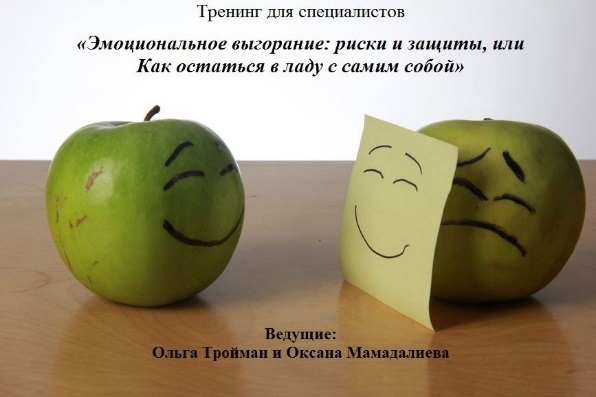 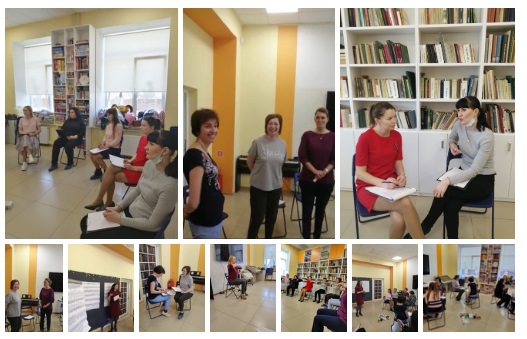 13 мая  2022 г. – арт-терапевтическая встреча «Рисование песком» с ведущей – педагогом-психологом И.М.Корнеевой.24 июня 2022 г. - встреча «Свободное пространство «Вперед в лето!». Упражнение «Мой год в образах и фразах» в технике коллажа позволило участникам подвести итоги трудового года, вспомнить о достижениях и радостях, обратиться к своим желаниям, контейнировать в группе коллег свои чувства, накопившиеся за время, завершить свой годичный путь, «поставив точку» перед отпуском. Психологи смогли погрузиться и в другие, предложенные им, мероприятия.    На протяжении учебного года с целью просвещения и получения минимальной супервизии проходило посещение мастер-классов, информационно-образовательных онлайн-лекций, вебинаров и других онлайн-встреч:20 сентября и 28 сентября 2021 г. – информационно-методический семинар в рамках реализации регионального проекта по поддержке школ со стабильно высокими образовательными результатами в ЛО с темами «Основы разрешительной педагогики», «Тайм-менеджмент. Основы планирования» (г.Москва);28 сентября 2021 г. – вебинар для участников проекта 500+ «Служба медиации в современной школе» (ГАОУ ДПО «ЛОИРО»);30 сентября 2021 г. – онлайн-лекции практического семейного психолога, преподавателя НИУ ВШЭ М.Травковой «Дети меж двух семей» (г.Москва);1 октября 2021 г. – онлайн-лекция М.Травковой «Подростки и сексуальность» (г.Москва);17 ноября 2021 г. – онлайн-лекция «Здоровый детский страх» (г.Москва);10 декабря 2021 г. – лекция «Роль психодиагностики в профилактике и коррекции проблем школьного обучения. Авторская технология Л.А.Ясюковой» (ЧУДПО Институт практической психологии «Иматон»);              20 декабря 2021 г. – 2 Всероссийская конференция-совещание «Клинико-психолого-педагогическое исследование современных детей с ОВЗ и с инвалидностью» (ФГБНУ «Институт коррекционной педагогики Российской академии образования»);20 декабря 2021 г. – Всероссийский вебинар для руководителей и специалисов ППМК «Организация обследования детей с сенсорными нарушениями и психическими расстройствами» (ФГБУ Центр защиты прав и интересов детей, г.Москва);31 марта 2022 г. – онлайн-семинар «Доступность информации для людей с РАС в повседневной жизни, образовании и работе» (ФГБОУВО «Московский государственный психолого-педагогический университет», «Федеральный ресурсный центр по организации КС детей с РАС» г.Москва);31 марта 2022 г. – Всероссийский вебинар для педагогов-психологов ОУ по вопросам планирования и реализации диагностической и коррекционно-развивающей работы с обучающимися по проблемам зависимого поведения, в т.ч. кибераддикций» (ФГБУ Центр защиты прав и интересов детей, г.Москва);14 мая 2022 г. – мастер-класс «Игра как лекарство» по игровой терапии Г.Л. Лэндрета, центрированной на ребенке;9 и 14 июня 2022 г. – вебинар «Методика исследования интеллектуальной сферы ребенка в рамках ПМПК (тест Векслера)» (ГБУДО «ЛО ППМС-центр»);14 июня 2022 г. – онлайн-лекция с элементами мастер-класса по арт-терапии «Помощь творчеством» (ЧОУ ДПО "Институт психотерапии и консультирования «Гармония», г.СПб);23 июня 2022 г. – онлайн-лекция «Кризисы бывают разные! Как выбрать тактику психологической помощи?» (ЧУДПО Институт практической психологии «Иматон»);  28 июня 2022 г. – вебинар для руководителей и специалистов Центров ППМС-помощи «Деятельность ППМС-центров в современных условиях» и другие.	В 2021-2022 учебном году были проведены заседания методических объединений педагогов-психологов и учителей-логопедов, руководители МО работают в Центре.  МО логопедов на темы:  «Итоги коррекции речи в группах компенсирующей направленности за 2020-2021 учебный год. Организация психолого-педагогического консилиума в ДОУ» , «Нейропсихологический подход в работе учителя-логопеда и учителя-дефектолога».  МО психологов на темы: «Организация деятельности психолого-педагогического консилиума ОУ», «Организация деятельности педагога-психолога в ДОУ», «Организация работы педагога-психолога в ОУ по повышению учебной мотивации». В рамках работы методического объединения Центр продолжает организовывать консультации для педагогов-психологов района. В течение 2021-2022 учебного года состоялось две организованных консультации для начинающих специалистов и других психологов «Система работы педагога-психолога в школе», «Проблемные вопросы в работе педагога-психолога детских садов и школ Тосненского района». Кроме запланированных консультаций проводились и индивидуальные встречи , собеседования с психологами». Методическая и аналитическая деятельность.Качественная диагностика невозможна без владения различными современными методиками, пособиями. В течение года приобретены компьютерные диагностические методики, игровое оборудование.Специалисты постоянно повышают свой профессиональный уровень. За период 2021-2022 учебного года педагог-психолог Мамадалиева О.А., обучалась  ГАОУ ВО «Ленинградский государственный университет им. Пушкина» по программе профессиональной переподготовки «Менеджер образования». Все специалисты ПМПК приняли участие в семинаре «Организация психолого-педагогического сопровождения детей с ОВЗ и инвалидностью» (ФГБОУВО «Московский государственный психолого-педагогический университет»).Тройман О.Н. приняла участие в вебинарах и лекциях : «Буллинг. Что делать, если ваш ребенок стал участником травли?»,  «Особенности подросткового возраста. Как построить отношения», «Алкоголь в жизни подростка», «Приемы эмоциональной саморегуляции в условиях стрессовой ситуации и родительского выгорания»  Необходимое ресурсное обеспечение на 2022/2023 учебный год:В связи с развитием инклюзивного образование и потребности методического сопровождения образовательных учреждений, считаем необходимым введение должности специалиста по инклюзивному образованию в комитете образования или методиста по инклюзивному образованию.- расширение штатов (методист, социальный педагог, учитель-дефектолог, врач-невролог)- методическое и информационное обеспечение;- ремонт помещения (полы).Задачи на 2022-2023 учебный годБлагодаря заинтересованности руководителей и администрации  общеобразовательных учреждений и дошкольных образовательных учреждений складываются  отношения сотрудничества и взаимопонимания с образовательными учреждениями.   Аналитическая работа, проводимая в Центре, дает возможность видеть перспективу развития, строить прогнозы и определить задачи Центра на следующий учебный годвыявление детей раннего возраста, нуждающихся в специальной помощи;оказание помощи родителям (законным представителям) по вопросам воспитания, обучения и развития детей с особыми потребностями, детей раннего возраста с отставанием или риском отставания в развитии, детей, испытывающим трудности в образовательной и социальной среде; оказание помощи педагогическим работникам и образовательным учреждениям по вопросам обучения и воспитания детей, испытывающих трудности в образовательной и социальной среде, детей с особыми потребностями, детей раннего возраста с отставанием или риском отставания в развитии; сотрудничество с органами здравоохранения, социальной защиты населения и учреждениями других ведомств, осуществление координации совместных действий по обеспечению и реализации многопрофильной помощи. Обеспечение адресной  психолого-педагогической помощи семьям, принявшим на воспитание детей-сирот и детей, оставшихся без попечения родителей. Расширение пространства психологического просвещения, повышение психолого-педагогической компетентности всех участников образовательного процесса.Директор									Г.В.Бабенко07.07.2022Ф.И.О. специалистаДолжностьКвалификационная категория1.Иващенко В.Н. (совмест.)Врач-психиатрПервая2.Завертайло Л.Я. (совмест.)Учитель-логопедВысшая3.Мамадалиева О.А.Педагог-психологВысшая4.Павлова О.В. (совмест.)Учитель-логопедВысшая5.Роо О.С.Учитель-логопедВысшая6.Тройман О.Н.Педагог-психологВысшая7.Черепанова Н.И.Учитель-логопедВысшаяДошкольный возраст (0-8)2019-20202020-20212021-2022Без выраженной патологии141830 С тяжелыми нарушениями речи268287408 С задержкой психического развития426554 Со снижением интеллекта483424 С НПОЗ. ФНР463738 С нарушением ОДА1052 С нарушением   зрения311 С нарушением слуха--1Со сложными дефектами452С расстройствами аутист. Спектра (РАС)2-1Другое ( рекомендовано дообслед.)16-ИТОГО438458561Вид группыКоличество группКоличество детейДля детей с тяжелыми нарушениями речи (ТНР)22266Комбинированные группы для детей с ТНР21133Для детей с задержкой психического развития (ЗПР)666Для детей с интеллектуальной недостаточностью (МКДОУ №38, МКДОУ №39)331Для детей со сложными дефектами ( МКДОУ №39)16ИТОГО53502Школьный возраст (7-18 лет)2019-20202020-20212021-2022Без выраженной патологии8798100С тяжелыми нарушением устной и письменной речи191527 С задержкой психического  развития321343325 Со снижением интеллекта6810076 С нарушением слуха111 С нарушением зрения211С нарушением опорно-двигательного аппарата245Расстройства аутистического спектра1-1Сложные дефекты (СИПР)744Дополнительное обследование13153Профессиональное обучение75656ИТОГО528637599Виды заболеванийДошкольный возрастШкольный возрастНарушение опорно-двигательного аппарата97Нарушение слуха1-Заболевания центральной нервной системы (резидуально-органическое поражение головного мозга)2415Синдром Дауна1-Нарушение зрения11Сахарный диабет--Врожденный порок сердца11Заболевания почек (пиелонефрит)-Ранний детский аутизм (РДА)--Другие соматические заболевания (тромбоз, легочная дисплазия, ожоги, онкология) 4-ИТОГО4124